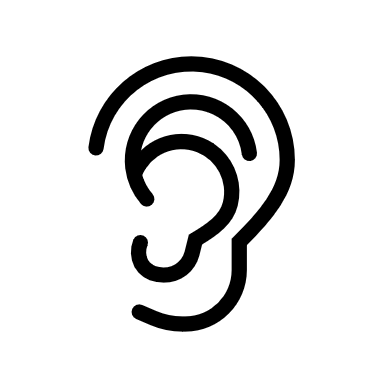 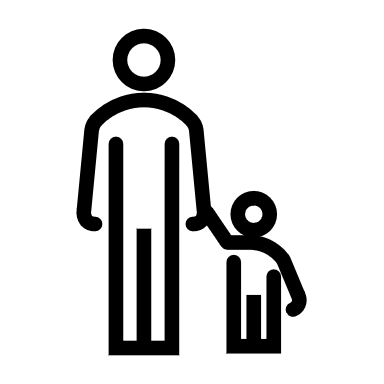 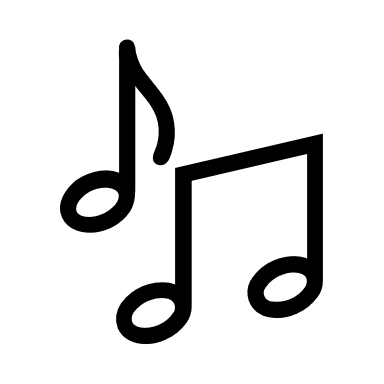 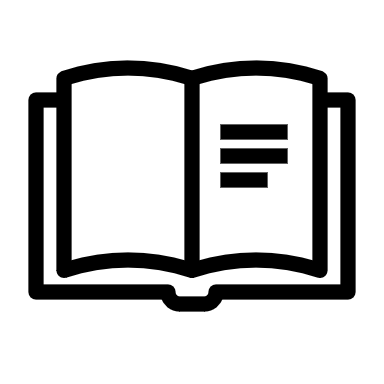 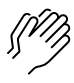 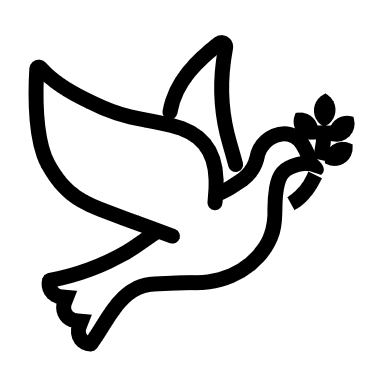 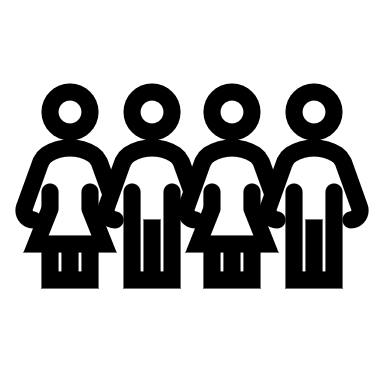 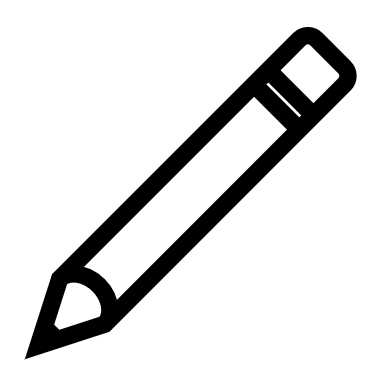 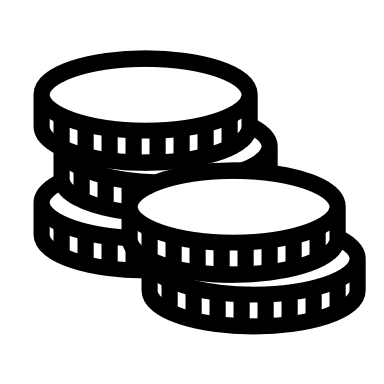 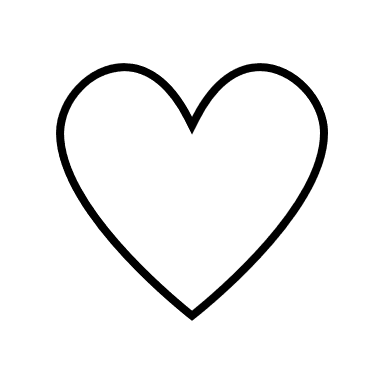 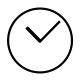 (Kids – use your worship packet and the tools listed at the end of the bulletin to do all these things.)Southminster Presbyterian Church 1st Sunday of Advent or the 90th Sunday of CovidNovember 28, 20219:30 a.m. Find the link for the service on one of these sites:1) our Facebook page: https://www.facebook.com/SouthminsterGlenEllyn/
2) our web site: https://www.southminsterpc.org/worship-videos
3) our YouTube channel:
https://www.youtube.com/channel/UCPgWICngOvkmR1OXgCG_wiA/videosIf the video feed is interrupted during the service, we will continue to record and then post the full video on Facebook and our web site as soon as possible.   1	Gathering Music:  Thanksgiving Medley
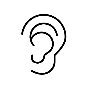 Our slideshow today is “Our Thanksgiving.”   2	Welcome, Announcements, Moment for Mission 3a	Prelude:    Infant Holy, Infant Lowly 3b 	Lighting the Advent Wreath       	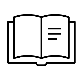 	Lighters:	We light this candle as a sign of the light of Christ. 
 		Advent means coming.	All:	Let us walk in the light of the Lord. 4	Response  (sung to the tune Infant Holy, Infant Lowly)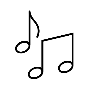 Candles glowing, promise showing 
the great hope that calms our fears.  Darkness scatters, worry shatters, 
Christ will always draw us near.  Calms our sighing, hears our crying, 
helps our trying, love undying –Christ will always draw us near.Tune: Infant Holy, Infant Lowly, public domainLyrics: Rev. Elana Keppel Levy, used with permission 5	Call to Worship  	   	 (Isaiah 2:4)	Leader:	Let us prepare for the days	People:	When the nations shall beat their swords into plowshares;	Leader:	Nation shall not lift up sword against nation,	All:	Neither shall we learn war any more. 6	Hymn 106:   Prepare the Way, O Zion      (verses 1, 2)Prepare the way, O Zion, your Christ is drawing near!Let every hill and valley a level way appear.Greet One who comes in glory, foretold in sacred story.Oh, blest is Christ who came in God’s most holy name.He brings God’s rule, O Zion; he comes from heaven above.His rule is peace and freedom, and justice, truth, and love.Lift high your praise resounding, for grace and joy abounding.Oh, blest is Christ who came in God’s most holy name.Words: Frans Mikael Franzen, adapt. Charles P. PriceMusic: Then Swenska Psalmboken, 1697Text © 1982 Hope Publishing CompanyReprinted/Streamed with permission under OneLicense.net #A-739517. All rights reserved. 7	Prayer of Confession: 		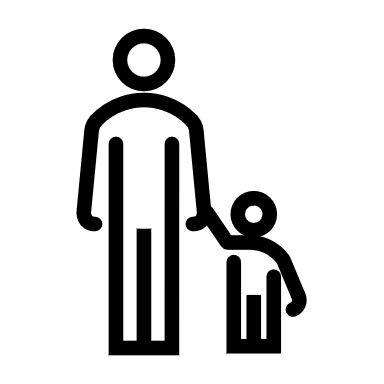 Lord God, you wait for us to turn and come home to you in Jesus Christ. There are hurts that we have caused to family, friends, and coworkers. There are people we deem impossible to love. Forgive us and lead us in humility, so that your light and love may be revealed in us as we seek to live faithful lives. We ask in the name of Jesus Christ, our Lord and savior, who has given us the gift of grace. Amen.     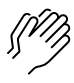        	(Time of silence for personal prayer and confession)    	 8	Declaration of the Grace of God/Assurance of Pardon    	(Jer. 33:14a, 15; Rom. 13:11)	Leader:	The days are surely coming, says the Lord, 
 		when I will fulfill the promise.	People:	Salvation is nearer to us now than when we first believed;	Leader:	The night is far gone, the day is near.	All:	In the name of Jesus Christ, we are forgiven. 9	Response 314:  	Longing for Light, We Wait in Darkness (refrain) Christ, be our light! Shine in our hearts. Shine through the darkness.Christ be our light!Shine in your church gathered today.Text and Music © 1993, 2011, Bernadette Farrell. Published by OCP.Reprinted/Streamed with permission under OneLicense.net #A-739517. All rights reserved.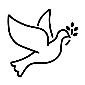 10	The Passing of the Peace                                11	Word with Children 		Meredith Perkinson 	For children worshiping in the sanctuary, please stay with your families during the Word
 	with Children. When our Covid rules change, we will welcome you back up front.12	Prayer for Illumination     13    Scripture Lessons:	Jeremiah 29:1, 4-14       		John 14:2714    Sermon:  	“The Word of the Lord: Jeremiah”  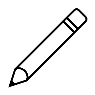 Children, as you listen to the sermon, you may want to choose an activity 
from the children’s packet that will help you think about what you hear in the sermon.15	Saying What We Believe/Affirmation of Faith  (unison)         
 			from A Brief Statement of Faith (11.1-11.4)In life and in death we belong to God. Through the grace of our Lord Jesus Christ, 
the love of God, and the communion of the Holy Spirit, we trust in the one triune God, 
the Holy One of Israel, whom alone we worship and serve.16	Hymn 100:   My Soul Cries Out with a Joyful Shout       (verses 1, 4)  ]My soul cries out with a joyful shoutThat the God of my heart is greatAnd my spirit sings of the wondrous thingsThat you bring to the ones who wait.You fixed your sight on your servant’s plight,And my weakness you did not spurn,So from east to west shall my name be blest.Could the world be about to turn?My heart shall sing of the day you bringLet the fires of your justice burn.Wipe away all tears, for the dawn draws near,And the world is about to turn.Though the nations rage from age to age,We remember who holds us fast:God’s mercy must deliver usFrom the conqueror’s crushing grasp.This saving word that our forebears heardIs the promise which holds us bound,Till the spear and rod can be crushed by God,Who is turning the world around.My heart shall sing of the day you bringLet the fires of your justice burn.Wipe away all tears, for the dawn draws near,And the world is about to turn.Text: Rory Cooney, 1990Tune: Irish traditional melody; ar. Rory Cooney, 1990© 1990, GIA Publications, Inc.Reprinted/Streamed with permission under OneLicense.net #A-739517. All rights reserved.17	Prayers of the People and the Lord’s Prayer    		Leader:	Lord, in your mercy, 		People:	hear our prayers.   The Lord’s Prayer:Our Father who art in heaven, hallowed be thy name. Thy kingdom come, 
thy will be done, on earth as it is in heaven. Give us this day our daily bread; 
and forgive us our debts, as we forgive our debtors; and lead us not into
temptation, but deliver us from evil. For thine is the kingdom and the power 
and the glory, forever. Amen.Children, draw or write something you would like to say to God in prayer this morning. 
If you want to share it with the church, you may also leave a message 
on the church phone line.Offering of Ourselves and Our Gifts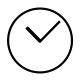 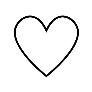 18	Offertory: 	O Come, O Come Emmanuel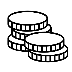 19	Offering Response 123:  It Came Upon the Midnight Clear   (verse 5)For lo, the days are hastening on, by prophets seen of old,When with the ever-circling years shall come the time foretold,When peace shall over all the earth its ancient splendors fling,And the whole world give back the song which now the angels sing.Public domain20	Prayer of Thanksgiving and Dedication  21	Hymn 105:   People, Look East  (verses 1, 5)People, look east. The time is nearOf the crowning of the year.Make your house fair as you are able;Trim the hearth and set the table.People look east and sing today:Love, the Guest, is on the way.Angels announce with shouts of mirthChrist who brings new life to earth.Set every peak and valley hummingWith the word, the Lord is coming.People, look east and sing today:Love, the Lord, is on the way.Text: Eleanor Farjeon, 1928, alt.Music: French folk melody; harm. Martin Shaw, 1928Text © 1960 David Higham Associates, Ltd.Music Harm. © 1928 Oxford University PressReprinted/Streamed with permission under OneLicense.net #A-739517. All rights reserved.22	Charge and Benediction                                              	Leader:	Now go and serve the Lord,
  	People: 	For we are blessed to be a blessing! 
                   All:    Alleluia! Amen!23	Postlude:   	March   	 G. F. HandelParticipants and Technical CrewRev. Wendy BodenLiturgists: Lynn Ferino, Blair NelsonGuest Musician: Cindy Trowbridge, Southminster SingersAdvent Candles: Will and Meredith PerkinsonWorship Associate: David KozichTech support: Steve Henkels, Chris KozichFlowers today are given by the Bohis celebrating Dan’s birthday.Good Morning to our Children:To complete all the activities in this worship folder you will need:ears to heara mouth to sing  hands to foldeyes to read a brain to think  a worship kit including:something to color with – crayons, markers or colored pencilssomething to write with, like a pen or pencilsomething to write on, like a table or a clipboardscissors and tape  If you would like a worship kit for your child, please contact Pastor Wendy (wendy@southminsterpc.org) and one will come to you!A Guide to Our Worship SymbolsQuotations for our Worship Symbols Guide are taken from Our Order of Worship by Teresa Lockhart Stricklen, Associate for Worship, Presbyterian Church (USA), found at https://www.pcusa.org/site_media/media/uploads/theologyandworship/pdfs/order_of_worship_brochure_dec_2008.pdf. Edited.We listenWe pass the peaceWe read alongWe give our offering of time, talent and treasureWe standWe sing if we are at homeWe prayWe respondWe participate
 in the Word 
with Children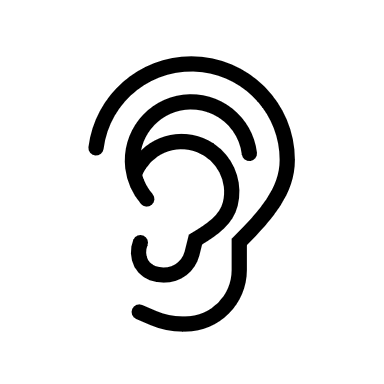 We listen: “Basically, the sermon is God’s dynamic, eternal Word spoken to us in such a way that we might hear what God has to say to us and be encouraged to follow the Lord 
in faith.  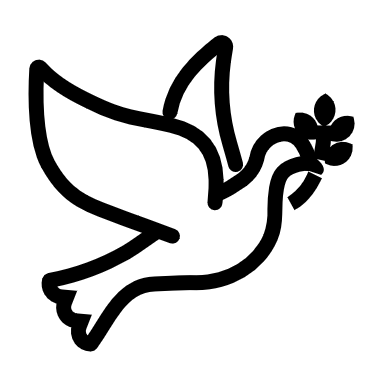 We pass the peace: “…We greet one another with the peace of Christ as common forgiven sinners. As we are forgiven, so we forgive. This is also a good time to reconcile with those family members who drove us crazy trying to get to church on time, church members with whom we have tensions, or people we're not so happy to see.”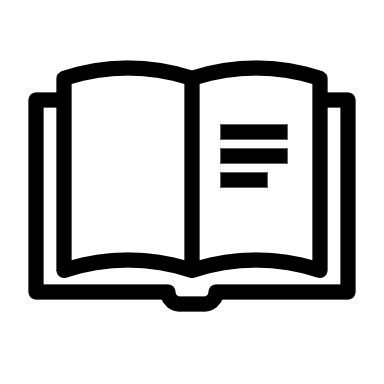 We read along: “God’s Word comes to us in many ways—through scripture, special music, sermons. Listen for God's eternal Word addressing you with good news about the Lord’s love for you and all people.”We give our offering of time, talent, and treasure: “This is the time when we give ourselves, all that we are, and all that we have, to God’s service. As a symbol of what is of value to us, we make an offering… to promote the gospel.”We stand: “We stand as a way of saying, “This is where I stand,” and as a way of standing in continuity with the people of God of ages past…”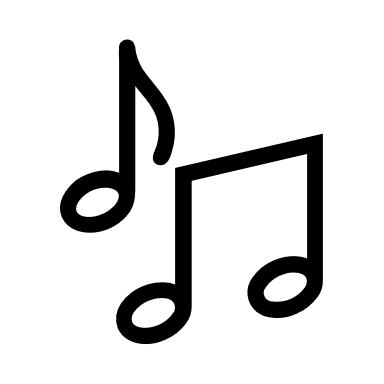 We sing: “…We sing praise with hearts and minds (even if that's a little out of tune), just enjoying God for who God is. As we open up the pathways of breath to sing praise, we make space for the Spirit breath to fill us.” Even if we simply listen and read the words, we are praising God.We pray: The first thing we do is pray—for our world, the church, other people, and ourselves. The prayer is our prayer as a church. One person may pray for us, but we are all praying together as one in our hearts, continuing Christ’s ministry of prayer for the world.”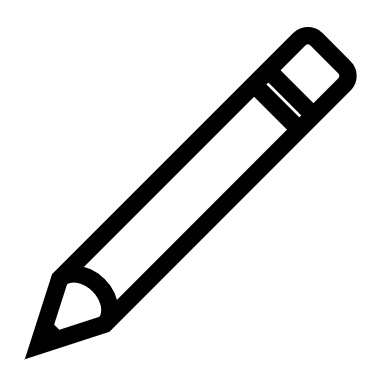 We respond: Responding by writing or drawing helps us remember what we are hearing and is a chance to express our beliefs.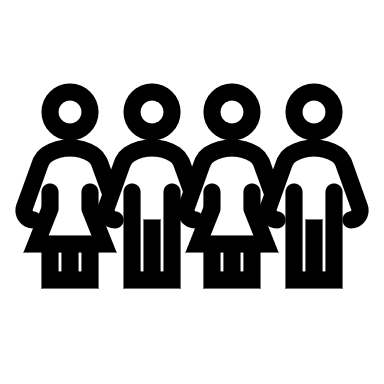 We participate in the Word with Children: It is called the Word WITH Children because the whole church is invited to listen with the fresh, faith-filled ears of children to the proclaimed message.